ДЕПАРТАМЕНТ   ОБРАЗОВАНИЯ  МЕСТНОЙ  АДМИНИСТРАЦИИМУНИЦИПАЛЬНОЕ КАЗЕННОЕ ДОШКОЛЬНОЕ ОБРАЗОВАТЕЛЬНОЕ  УЧРЕЖДЕНИЕ «ДЕТСКИЙ  САД № 60»  г.о.  НАЛЬЧИККАБАРДИНО-БАЛКАРСКОЙ РЕСПУБЛИКИул. ИНГУШСКАЯ, 9а                                                                                        ИНН 0711038474тел.97-65-32, 97-63-89                      e-mail: nshds-60@mail.ru                       КПП  072601001ПРИКАЗ №33/1                                                                              «31» августа 2021 годаО работе пищеблока в 2021-2022 учебном году.	В целях осуществления эффективной деятельности, контроля за качеством приготовления пищи, соблюдения технологических и санитарных норм на пищеблоке детского сада, руководствуясь санитарными правилами и нормами СанПиНа  1.2. 3685-21, СП 2.4.3648-20,СП3.1.3597-20 письма Роспотребнадзора от 14.02.2020 №02/2230-2020-32 «О проведении профилактических и дезинфекционных мероприятий в организациях общественного питания и пищеблоках образовательных организаций», в связи с неблагополучной ситуацией по новой коронавирусной инфекции, Приказываю:Усилить с 1 сентября 2021 года контроль организации и качества питания.Медицинской сестре Дерновской Н.В.:Измерять температуру работников пищеблока перед началом рабочего дня;Фиксировать результаты замеров в журнале здоровья;Не допускать к работе работников пищеблока с проявлениями симптомов острых респираторных инфекций (повышенная температура, кашель, насморк).Возложить ответственность за работу пищеблока на шеф-повара Битокову Л.Х., поваров Абазову Х.П., Кереметову Л. О.Работникам пищеблока соблюдать меры профилактики:- часто мыть руки с мылом и обрабатывать их кожными антисептиками;- носить одноразовые маски, соблюдая график их ношения;- проводить дезинфекцию столовой посуды;- проводить влажную уборку помещения, с использованием дезсредств;- проводить дезинфекцию кухонной посуды по окончании рабочей смены;- соблюдать график проветривания помещения;- строго соблюдать правила технологической обработки продуктов и приготовления пищи; - соблюдать технику безопасности на производстве;- своевременно получать необходимые по меню продукты точно по весу под подпись, тщательно проверять их качество, не допускать использования их при малейших признаков порчи;- закладку продуктов производить согласно меню-раскладке;- ежедневно оставлять суточную пробу готовых продуктов совместно со старшей медсестрой;- выставлять контрольное блюдо на раздачу;- соблюдать график выдачи готовой пищи на группы в соответствии с нормой, согласно возрасту и количеству детей в группе;- при работе на технологическом оборудовании строго руководствоваться инструкцией по охране труда;- помещение пищеблока содержать в образцовой чистоте, согласно графику уборки, соблюдать санитарно-противоэпидемические требования;- своевременно проходить профилактический медицинский осмотр;- неукоснительно выполнять правила внутреннего трудового распорядка, должностной инструкции, инструкций по охране труда и ТБ и инструкций по работе с оборудованием.Завхозу Митькиной Н.Х.:Ежедневно выдавать работникам пищеблока запас одноразовых масок (исходя из продолжительности рабочей смены и смены масок не реже 1 раза в 3 часа) для использования их при работе;Обеспечить работникам пищеблока кожными антисептиками для обработки рук, дезинфицирующими средствами.Вход посторонних лиц на пищеблок допускается с разрешения администрации и только в специальной одежде и наличия санитарной книжки.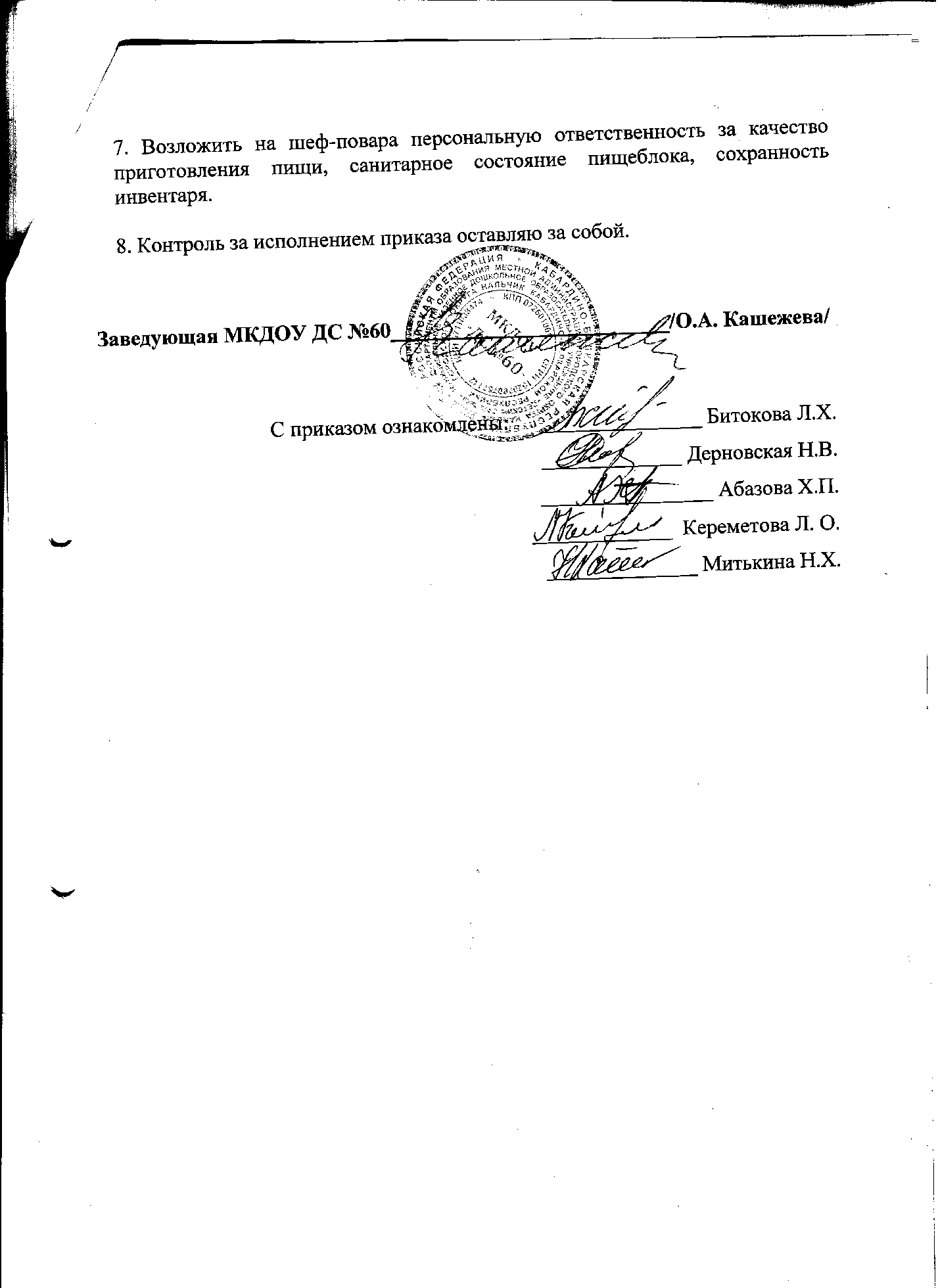 